Технологическая карта Детско-родительский клуб «Сказка»на тему «Мой детский сад»СП ДС «Сказка» ГБОУ СОШ №5 «ОЦ» Лидер» г.о.КинельИванова Людмила Михайловна, воспитательКинель, 2023г.Технологическая карта Детско-родительский клуб «Сказка» на тему «Мой детский сад»Цель -  Вовлечение родителей в совместную проектную деятельность по формированию у обучающихся ценностного отношения к труду педагога детского сада – воспитатель, музыкальный руководитель, инструктор по физической культуре и т.д., через современные ЭОР.Задачи:-Создать условия для развития детско-взрослого сообщества;- способствовать формированию положительного отношения и уважения к труду педагога;- помочь понять детям важность, необходимость профессии педагога;- создать электронное пространство для реализации проекта;- организовать участие родителей в детско-родительском клубе «Сказка».Вид проекта: краткосрочный, групповой, информационный, творческий, игровой.Участники проекта: воспитатели, дети средней группы, родители.Мною выбрана форма совместного творчества детей, родителей и педагогов: детско-родительский клуб «Сказка». Совместное творчество позволяет родителям активно включаться в деятельность детского сада, выступать в качестве активного субъекта педагогического процесса. Заседания клубов проходит в формате краткосрочных проектов. Тема заседания клуба: «Мой детский сад»В работе с родителями используется электронные ресурсы: сервис Joyteka для проведения викторины, родительский чат Viber.Перед началом реализации проекта, мною разработаны пошаговые инструкции для родителей, чек-листы для подготовки выступления (ребенок-родитель) по выбранной профессии. Создана викторина «Мой детский сад» (сервис Joyteka). Индивидуальные консультации проходят в течение всего проекта.  В течение проекта анализируется уровень вовлеченности родителей - в комментариях, обратной связи.День 11.В первый день, воспитатель, информирует родителей, в родительском чате, о начале работы клуба по теме: «Мой детский сад». Педагог делает рассылку пошаговой инструкции проекта для родителей. 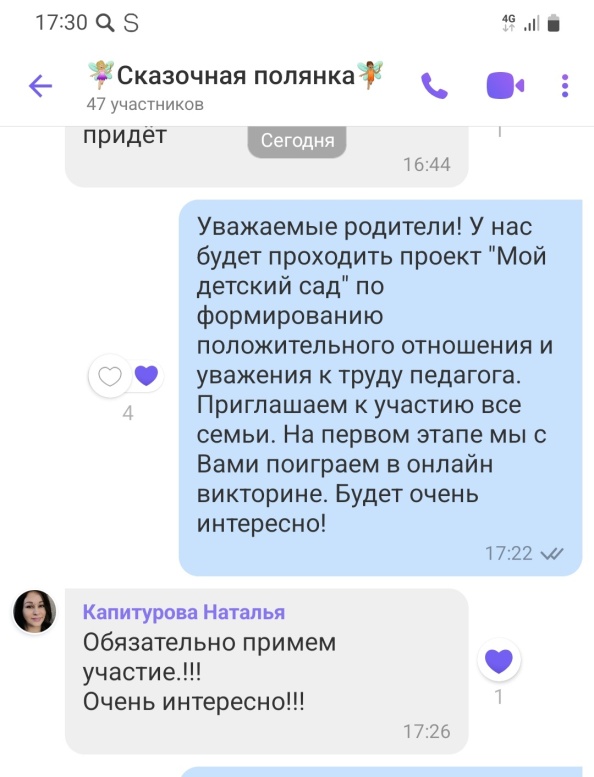 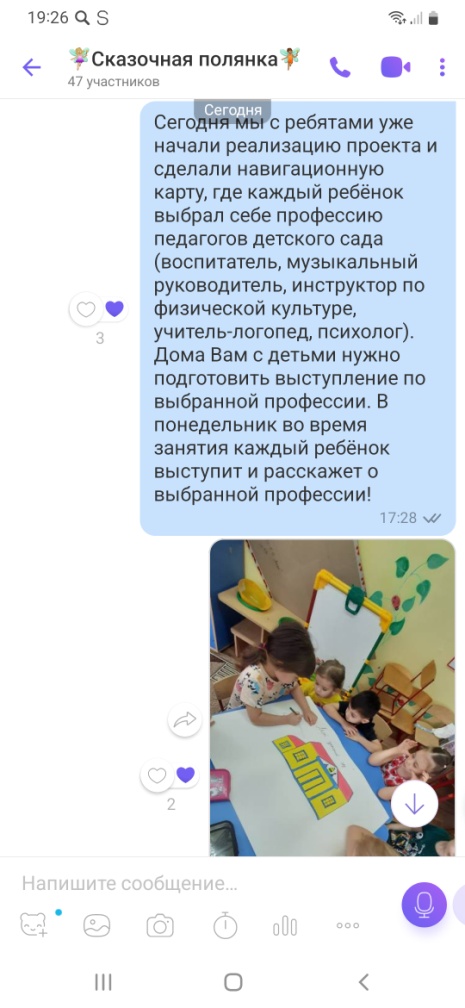 2. С помощью сервиса Joyteka воспитатель проводит викторину «Мой детский сад», знакомит родителей с профессиями д/с, их назначениями и особенностями. Викторина проходит онлайн.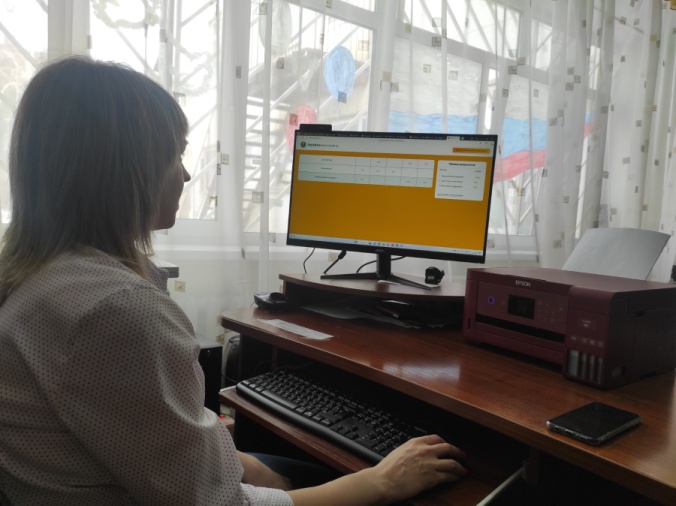 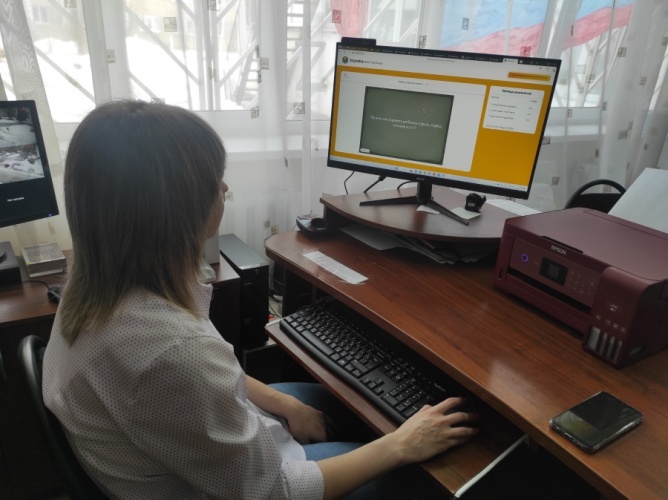 День 2Воспитатель с детьми создает интеллектуальную карту «Мой детский сад». Дети выбирают профессию педагога, определяют атрибуты, делают зарисовки.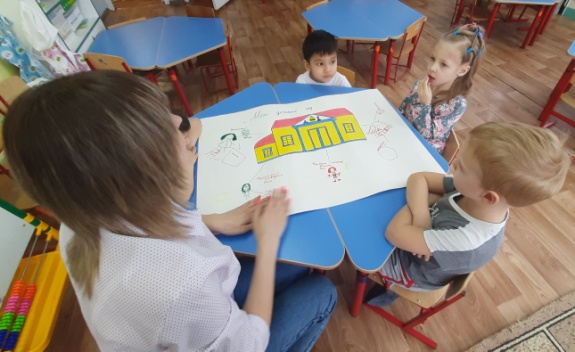 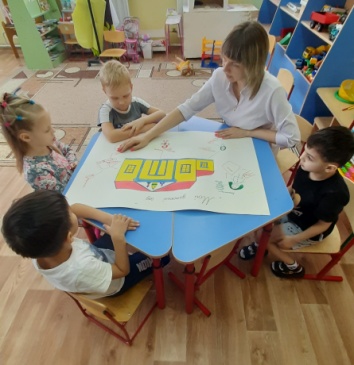 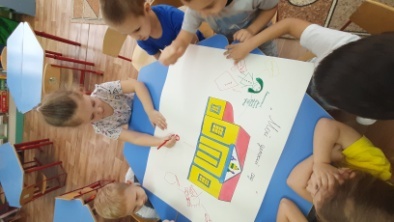 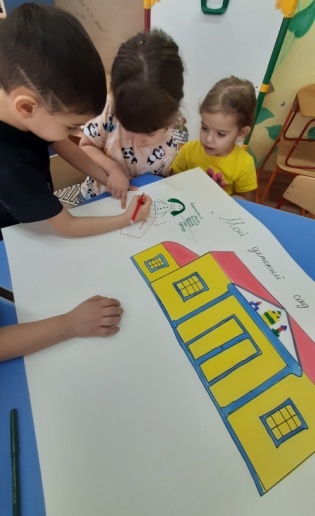 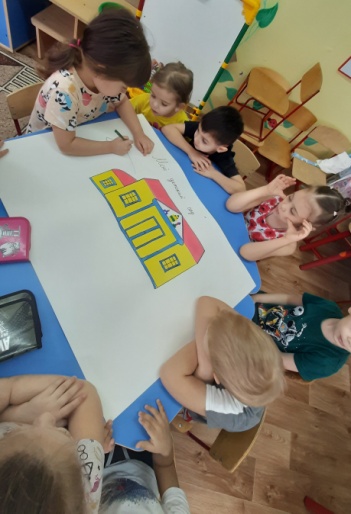 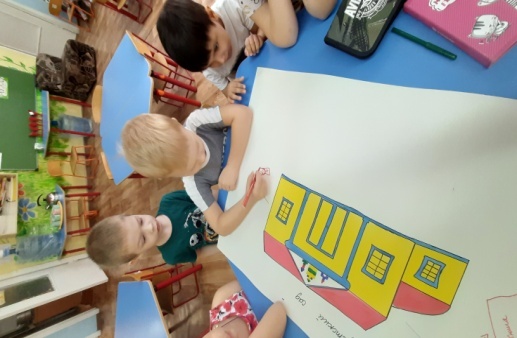 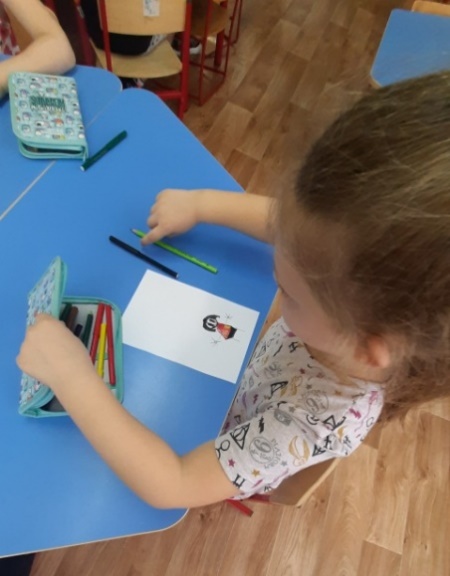 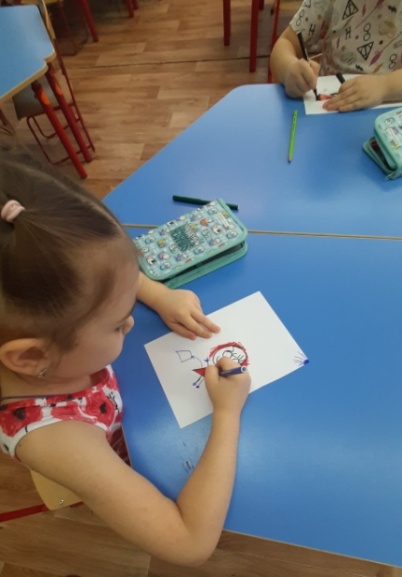 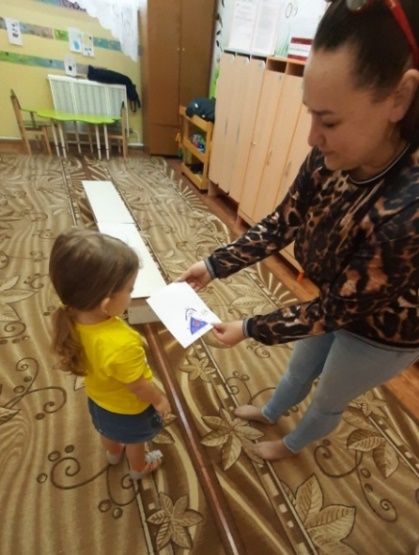 День 31. По чек-листу родитель с ребенком готовит выступление по выбранной ребенком профессии.2. Дети с родителями презентуют профессию педагога в детско-родительском клубе «Сказка».3. Оформление стенгазеты «Мой детский сад» с навигационной картой детского сада.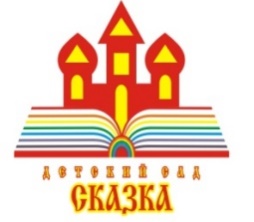 Структурное подразделение детский сад «Сказка»Государственное бюджетное общеобразовательное учреждение Самарской областиобщеобразовательная школа-интернат среднего общего образования №5с углубленным изучением отдельных предметов «Образовательный центр «Лидер»города Кинеля городского округа Кинель Самарской области